Name: Dr. Mrs. GORE GANGA SHIVAJI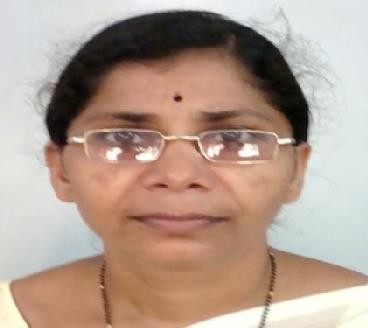 Position: Assistant professor Email: ggore3@gmail.comQualifications M.Sc. in Physical Chemistry B.Ed., M. Phil, Ph.D. in ChemistryM.S.CITN.C.C. “C” CertificateBackground :Joined Dapoli Urban Bank Senior Science College in June 1999. Acquired M.Phil degree in November 2010 from Madurai Kamraj University. Completed his dissertation work entitled„Synthesis and characterization of thiocarbohydrazide compounds and separation of metal complexes by solvent extraction method‟ under the guidance of Dr. Saira Mulla Science Faculty, C.K.T. College New Panvel and awarded Ph. D degree in 2020 from University of Mumbai under the guidance of Dr. R.G. Deshmukh Prin. Kokan Dnyanpeeth Karjat college of Art, Commerce and Science.Work entitled as “Study Of The Metal Complexes Of Thiocarbohydrazide Derivatives”She did his graduation as well as post-graduation from the University of Aurangabad with first class, she completed diploma course in computer. She was Co-coordinator of DLLE (Department of lifelong and learning education).She was member of Internal Quality assurance Cell of the college and was the Member for NAAC Re-accreditation steering committee.Role in college administration, Co-Curricular & Extra Curricular Activities:Worked as DLLE  field coordinator of University of Mumbai (2020 to till date)Member of Local Management Committee.Member of women’s grievance committee at police station DAPOLI.(2010-15)Member of college development Committee.Member of IQACCoordinator:Unfair Means Committee (2006-2008, and 2014 to till date)Youth Festival (2002-2003)NAAC criterion I (2004-2018 )NAAC criterion VII (2019-2024 )Women Development cell (2004-2011)Examination ( 2008-2012)Attendance (2007-2008 )Science Association (2003-2004).DLLE (2012-till date)B.C.CELL (2018  to till date)Member:Unfair Means Committee (2006-2008),Sports Committee (2003-2005),Youth festival (1997-1999, 2000-2011 to till date)Local management Committee (LMC) (1997-2002, from 2007 -2012).N.S.S.(2002-2008) ,Women Development cell (2004-2011),Canteen Advisory Committee (2007-2010),Science Association (2010-2011).B. C. Cell (2005 till date)women grievance cell ( 2012/13)Internal Quality Assurance Cell (2008-till date)Responsibilities: Teacher Guardian of 21 Students of T.Y.B.Sc. (Every year)Topics of Interest:Spectroscopy,Thermodynamics,Solvent Extraction,Chemical kinetics,Solid State Chemistry,Phase Rule.Nuclear Chemistry.ElectrochemistryNano MaterialCo-ordination ChemistryPapers Published in Journals:Papers Published in Conference Proceedings with ISBN No:08Papers Presented in Conference: International: 06                                                                      National: 10Seminar Conferences Workshop AttendedResearch ProjectsProfessional and Public Activities:Worked as DLLE  field coordinator of University of Mumbai (2020 to till date)Recognized Post Graduate teacher of University of MumbaiGuided 30 M.Sc. students for their Laboratory Research Projects.Guided M.Sc. students for The Avishkar –The Research Invention and selected for university level competition.Worked as examiner for the F.Y. B. Sc, S.Y. B. Sc, T. Y. B. Sc. Examinations at University level.Worked as examiner for the M. Sc. Examinations at University levelResource person for T.Y.B.Sc. Chemistry at I.C.S. College Khed.Guided DLLE students for the various projects.Organized workshop of DLLE for all DLLE student of college.-14Delivered Lectures in NSS campsWorked as Referee for Science Exhibition.Completed Yoga training Camp organized by Dr.Shri. Devnalkar sir at Dapoli.Worked as a member of programme organized on Nuclear and Radiation Technology Exhibition and related activities two times (December 2003 and January 2010) in association with Department of Atomic Energy (DAE)Co-ordinated and Anchored various Quiz Competitions.Delivered Lectures in NSS campsWorked as Referee in the event elocution and Debate competition during Inter collegiate Cultural Competition of the University.Title of the Paper and Page NoPubli cation TypeName of the JournalISSN / ISB NNoVolume and IssueType of Journal and Impact FactorSole or With Co- AuthorStudy of stability constant of N-[(E 2Z)-2-(hydroxyimines)-1- phenylpropylidene] N- [(1E)-{[2-[(E)-(2hydroxyphenylmethylenethiocarbonohydrazide (HINPTHSAL) withcobalt, nickel, copper and zinc in aqueous solutionResearch paperJournal of Chemical and Pharmaceutical SciencesISSN: 0974-2115JCPS Volume 10 Issue 33.44With Co- AuthorSpectral studies of N‟‟- [(1Z,2Z)-2-(hydroxyimino)-1phenylpropylidene]- N‟‟‟-[(Z)-(2-hydroxyphenyl)methylidene]thiocarbonohydrazide(HINSALTH)metalcomplexesResearch paperInternational Journal of Chemical and Analytical ScienceISSN: 0976-1209Vol.7.Issue.1.Ju ne.20177.484With Co- AuthorNano- porous LaAlO3 System: Synthesis and Evaluation of Versatile Propertiesalong with their Gas Sensing PotentialResearch paperConference on Mainstreaming the MaginalisedISBN 978-93-83871-17-9ConferenceproceedingCo-AuthorNano- porous LaAlO3 System: Synthesis and Evaluation of Versatile Properties along with their GasSensing PotentialResearch paperConference on Mainstreaming the MaginalisedISBN 978-93-83871-17-9Conference proceedingCo-AuthorEmpact of Nanoscience and NanoTechnologyvia Microstructure andMagnetic Properties of CobaltZinc FerritesResearch paperConference on Mainstreaming the MaginalisedISBN 978-93-83871-17-9Conference proceedingCo-AuthorStudies on trivalent metal complexes with (N”-[(1E)-2-imino-1,2-diphenylidene] thiocarbonohydrazideResearch paperPeer reviewed 2019 JETIRISSN: 2349-5162February 2019volume 6,issue 25.2Co-AuthorSynthesis and Spectral Characterization of Zn(II) and Cd(II) Complexes of α- Benzilmonoximethi ocarbohydrazide-p dimethylaminobenzaldehydeResearch paperPeer reviewed G P Globalize Research Journal of ChemistryISSN: 2581-5911Voume4 , Issue2, 2021pp 85 - 881.022Co-AuthorRP-HPLC analytical methoddevelopment and validation forNewly synthesized 6-chloro-2-(pyrrolidin-1-yl) quinoline-3-CarbaldehydeResearch paperJournal of the Oriental Institute M.S. University of Baroda ISSN:0030-5324UGCCAREGroup1Vol.71, Issue. 04,No. 11 October- December :2022 pp 77 - 855.1AuthorPhysiochemicalanalysis of waterfrom varioussources and theircomparative studyChapter in Edited BookFrontiers inBiological Sciences(INCFBS-2023) ISBN No :978-93-92268-33-5page no 54-57AuthorInternational05National18State20University Level25CompletedCompletedCompletedSr. No.Funding AgencyAmount Mobilized1.University of Mumbai20000.002.University of Mumbai30000.003.U.G.C. Minor Research Project200000.00OngoingOngoingOngoing1.University of Mumbai35000.00